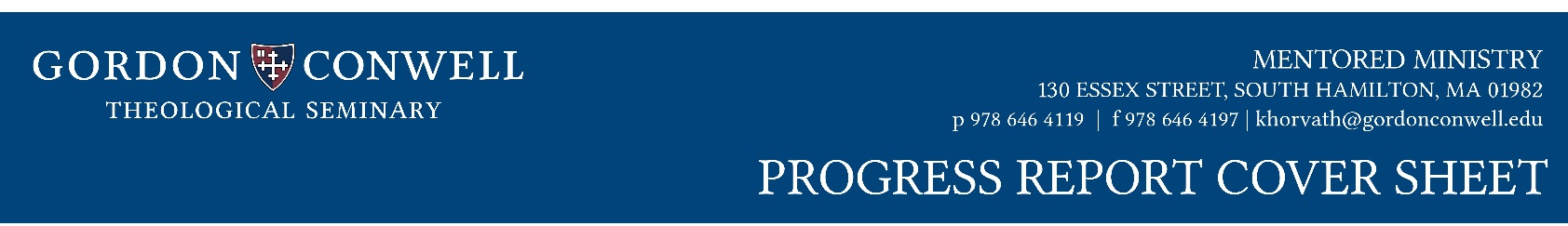 STUDENT INFORMATION Full Name_____________     ___        __________________ Student ID		       Degree Program Local Street Address_____________     ___         __________________ Telephone			GCTS Box # E-mailMINISTRY INFORMATION Name of Church or Ministry Church / Ministry Address Student’s Role or Title Name of Mentor Mentor E-mailDid you and your mentor meet personally for a minimum of 10 hours this semester?           Yes        NoIf “No,” please explain: COURSE INFORMATION         Old Program (96 hours; 4 units) 
       MM502     MM601    MM602           MM701     MM702

      New Program (90 hours; 3 units)        MM505     MM605	       MM705     Semester and Year (i.e.SP2025)Please attach the following forms: ()     Questions for Student Response     Questions for Mentor Response AFFIRMATION (We have read and discussed each other's comments.)   Student Signature			Date Mentor Signature			Date
 MM Director Signature			DateOFFICE USE:      Student DB  	Student: 		     __					Mentor: 		__                        PROGRESS REPORTQuestions for Mentor ResponseThe primary purpose of the Progress Report is to provide a vehicle for discussing your student’s work and to give them your direct feedback. This report is to be completed at the end of each unit of Mentored Ministry at a given ministry site - except for the final unit, for which you would use the Final Evaluation. Once you and your student have discussed your reports, make sure that you both sign the cover sheet, verifying that you have discussed your evaluations together.The rating scales below range from (1) poor and ineffective to (5) superior performance. Please select the most accurate number on the scale.  Relationship of student to you, to the parishioners and to others at the ministry site.		(Quite Withdrawn)	1	 2	  3	   4	    5	       (Very Positive)Student’s attitude and response toward authority.		(Resistant)	1	 2	  3	   4	    5	       (A Servant Attitude)Student’s demonstration of a balanced and healthy self-image.		(Insecure)	1	 2	  3	   4	    5          (Mature Self-image)Student’s teachability.		(Unavailable)	1	 2	  3	   4	    5	       (Eager to Learn)Student’s capacity to exercise initiative in ministry projects.		(Dependent)	1	 2	  3	   4	    5	       (Proactive/Creative)Student’s level of self-discipline.		(Undisciplined)	1	 2	  3	   4	    5	       (Very Reliable)Student’s flexibility and capacity for adaptation.		(Rigid)	1	 2	  3	   4	    5	       (Flexible)Demonstration of empathy and compassion.		(Uncaring)	1	 2	  3	   4	    5	       (Very Sensitive)                  OVER Capacity of the student to integrate ministry with theology.		(Compartmentalized)	1	 2	  3	   4	    5	      (Good Capacity)Student’s progress in spiritual formation.	(Unchanged)		1	 2	  3	   4	    5         (Clearly Maturing)          Clarity of student’s pastoral identity.	       (Undecided)	1	 2	  3	   4	    5         (Clear Sense of Call)Your sense of the student’s suitability and readiness for ministry.             (Unsuitable)	1	 2	  3	   4	    5         (Ready for Ministry)Please identify particular skills that you have observed in this student.      _________________________________________________________________________      _________________________________________________________________________      _________________________________________________________________________      _________________________________________________________________________      _________________________________________________________________________	14.  Please assign a recommended letter grade for the work of this term 		.15.	Any additional comments that would be helpful in our guidance of this student:      _________________________________________________________________________      _________________________________________________________________________      _________________________________________________________________________      _________________________________________________________________________      _________________________________________________________________________      _________________________________________________________________________Please give your response to the student for submission to Mentored Ministry office.Please be sensitive to your student’s deadline, as their grade could be negatively affected by late work.